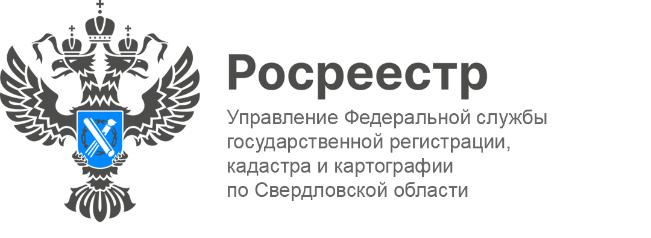 ПРЕСС-РЕЛИЗРубрика «Цифра недели»В период с 17 по 23 мая в Управление Росреестра по Свердловской области поступило 18 473 обращения, из них 11 468 в электронном виде, что составляет 62%Одним из приоритетных направлений деятельности Росреестра является простота и общедоступность предоставления качественных государственных услуг.«На сегодняшний день заявитель может подать документы на кадастровый учет и регистрацию прав из любой точки страны как в электронном виде, так и в офисе МФЦ по экстерриториальному принципу», - отметила заместитель руководителя Ирина Семкина.Контакты для СМИПресс-служба Управления Росреестра по Свердловской области +7 343 375 40 81 press66_rosreestr@mail.ruwww.rosreestr.gov.ru620062, г. Екатеринбург, ул. Генеральская, 6 а.